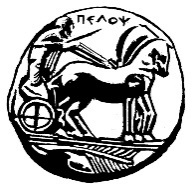 ΠΑΝΕΠΙΣΤΗΜΙΟ  ΠΕΛΟΠΟΝΝΗΣΟΥ
ΣΧΟΛΗ ΚΑΛΩΝ ΤΕΧΝΩΝ
ΤΜΗΜΑ ΘΕΑΤΡΙΚΩΝ ΣΠΟΥΔΩΝ

ΠΡΟΓΡΑΜΜΑ ΜΕΤΑΠΤΥΧΙΑΚΩΝ ΣΠΟΥΔΩΝ
« ΘΕΑΤΡΟ ΚΑΙ ΚΟΙΝΩΝΙΑ: ΘΕΩΡΙΑ, ΣΚΗΝΙΚΗ ΠΡΑΞΗ ΚΑΙ ΔΙΔΑΚΤΙΚΗ»Ναύπλιο,  28  Φεβρουαρίου 2021                                                                           ΑΝΑΚΟΙΝΩΣΗΓΙΑ ΤΗΝ ΑΠΑΛΛΑΓΉ ΔΙΔΑΚΤΡΩΝ ακαδ. Έτους 2020-21Σας ενημερώνουμε ότι οι μεταπτυχιακοί φοιτητές/φοιτήτριες εισαγωγής 2020-2021 που δικαιούνται απαλλαγή διδάκτρων σύμφωνα με την απόφαση της συνεδρίασης της  27ης/11-2-2021 απόφασης  της  Συνέλευσης του Τμήματος Θεατρικών Σπουδών και την έγκριση με υπ΄ αριθμ 16η/26-2-2021 απόφασης της 134ης Συνεδρίασης της Επιτροπής Ερευνών και Διαχείρισης του Πανεπιστημίου Πελοποννήσου για την επιστροφή διδάκτρων του 1ου εξαμήνου -(και απαλλαγή πληρωμής των 2 υπολοίπων δόσεων)είναι οι κάτωθι-- με αριθμό μητρώου.Μετά τη λήξη της κατάληψης θα ενημερωθούν οι δικαιούχοι για τη διαδικασία επιστροφής των διδάκτρων που έχουν καταβληθεί.Από τη ΓραμματείαΑ/αΑριθμός μητρώου1              50522020020062505220200202335052202002015450522020020075505220200200965052202002020